TALLER DE MOVIMIENTO Y FENÓMENOS ONDULATORIOS 11º1. Un frente de onda plano incide sobre una superficie plana. Parte del frente de onda se refracta y parte se refleja. Si el frente de onda incide con un ángulo de 30˚ y con una rapidez de 10 m/s, determina:a. El ángulo y la rapidez con que refleja el frente de onda. Haga una ilustración.b. Si el ángulo del frente de onda que se refracta es de 25˚ ¿con qué rapidez se propagará la onda en este medio?2. Si una onda con frecuencia de 5 Hz y velocidad de 25 cm/s pasa a un medio en que la velocidad es 20 cm/s, determina la frecuencia de la onda en el segundo medio.3. Una onda sísmica pasa a través de una frontera de separación entre dos suelos rocosos diferentes y cambia su velocidad de 8 km/s a 10 km/s. Si su frente de onda incidente forma con la frontera un ángulo de 30˚ ¿Cuál será el ángulo que forma la frontera con el frente de onda refractado?4. Las ondas sonoras se refractan cuando pasan de del aire al agua. La velocidad de estas ondas es de 340 m/s y 1490 m/s respectivamente. Determina cuál es el ángulo con que incide un frente de onda sonora que al refractarse forma un ángulo de 50˚.5. Una cuerda de guitarra tiene una densidad de 78 Kg/m y está sometida a una tensión de 90N.a. ¿Con qué velocidad viajará una onda sobre esta cuerda?b. Si se necesita duplicar la velocidad de la onda que viaja sobre la cuerda ¿Cuál será el nuevo valor de la tensión?6. Una onda que viaja a 100 m/s se refracta en un medio que disminuye su velocidad en un 20%. Si el ángulo de incidencia es de 30˚ ¿Cuál será el valor del ángulo de refracción?7. La ecuación de cierta onda es:Donde x e y se miden en cm y t en segundos ¿Cuáles son: a) la amplitud; b) la longitud de onda; c) la frecuencia, y d) la velocidad de propagación de la onda?8. Los extremos de una cuerda de 0.8 Kg de masa están separados una distancia de 20 m. Si la tensión de la cuerda es de 500 N ¿Cuánto tiempo tardará un pulso en viajar de un extremo al otro?9. Una onda que viaja a 60 m/s tiene una frecuencia de 200 Hz. Si cuando la onda se transmite a otro medio su rapidez aumenta a 9 m/s ¿Cuál será el valor de la longitud de onda en cada medio?10. Se hacen incidir unos frentes de onda planos de longitud 3 cm y con una rapidez igual a 5 m/s, sobre un plano con un ángulo de 60º. Calcula:a. ¿Cuál es la frecuencia de la onda?b. Si la onda se refracta con una velocidad de 3 m/s ¿Cuál será el ángulo de refracción del frente de onda?c. ¿Cuál será la frecuencia de las ondas refractadas?11. Una onda viaja por una cuerda de 1 m de longitud y 8 g de masa. Si al vibrar la cuerda produce ondas de una longitud igual a 20 cm bajo una tensión de 200 N ¿Cuál será la frecuencia de oscilación de la onda?12. Ondas de agua en un lago viajan a 4,4 m en 1,8 s. El periodo de oscilación es de1,2 s. a) ¿Cuál es la rapidez de las ondas?, b) ¿cuál es la longitud de onda de las ondas?13. Una onda sísmica viaja a 10 Km/s y choca con una interface en la tierra, entre dos tipos de material. Si llega a la frontera con un ángulo de incidencia de 45º y sale con un ángulo de refracción de 25º ¿Cuál será la velocidad en el segundo medio?14. Un pescador observa que el flotador ubicado en el extremo de su caña de pescar realiza 8 oscilaciones en 10 segundos. Si un pulso se tarda 3.6 segundos para recorrer una distancia de 11 metros ¿Cuál será la longitud de onda de las ondas en el agua?15. La W es una emisora que en Cali tiene una frecuencia de 95.5 MHz. Calcula:a. El periodo de esta onda.b. si las ondas de radio viajan a una velocidad de 3 X 108 m/s ¿Cuál será su longitud de onda?16. Las ondas producidas en un estanque cambian su velocidad cuando en el medio que se propagan cambia la profundidad. Si las longitudes de onda son  y  respectivamente ¿Cuál será la relación entre sus velocidades?17. Una onda que viaja por un medio incide con un ángulo de 40º. Si la velocidad de la onda en el medio 1 es de 30 m/s y en el medio 2 es de 40 m/s ¿Cuál será el ángulo de refracción del medio 2?18. Preguntas preparatorias para las pruebas SABER. Se deben justificar.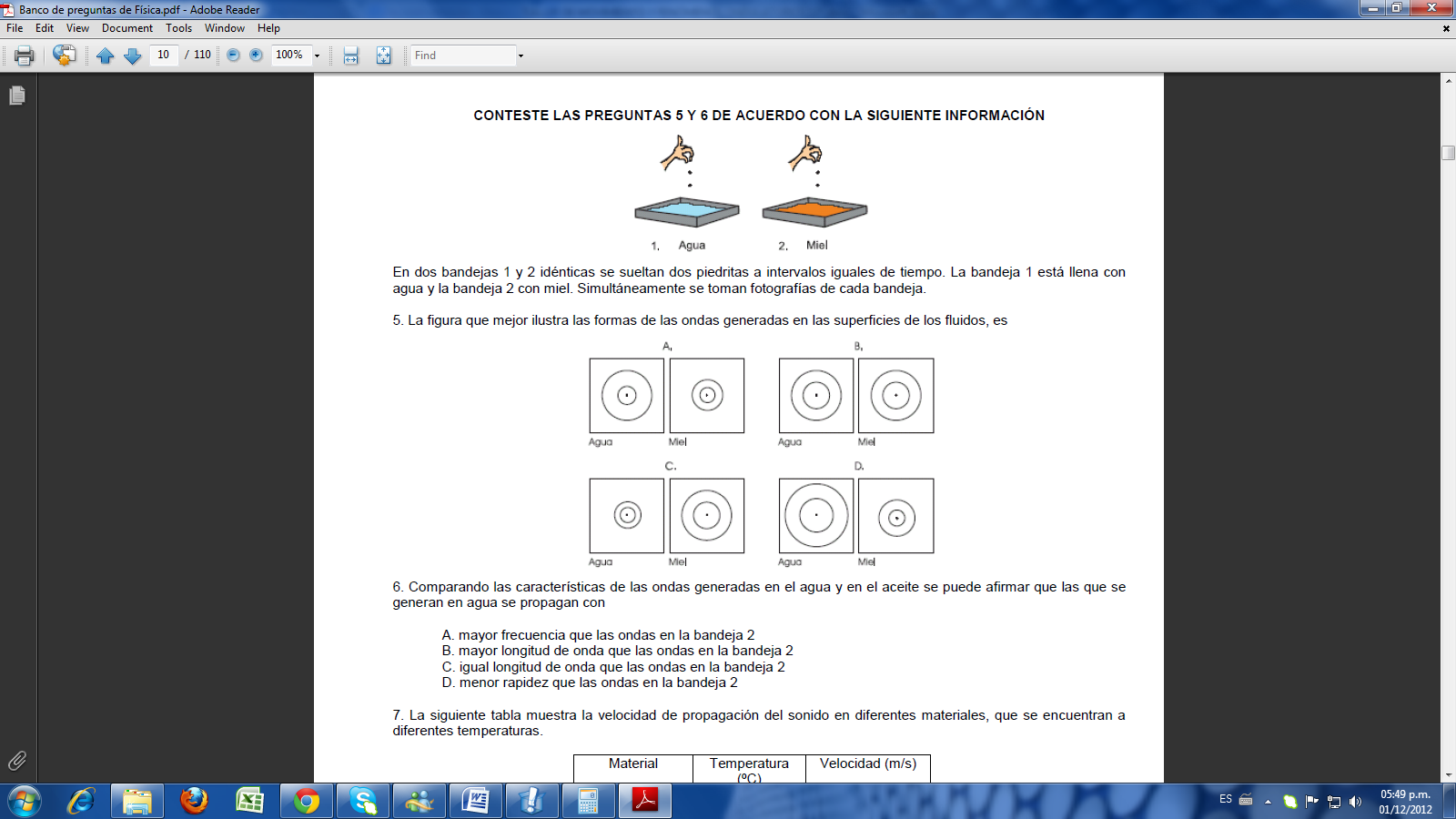 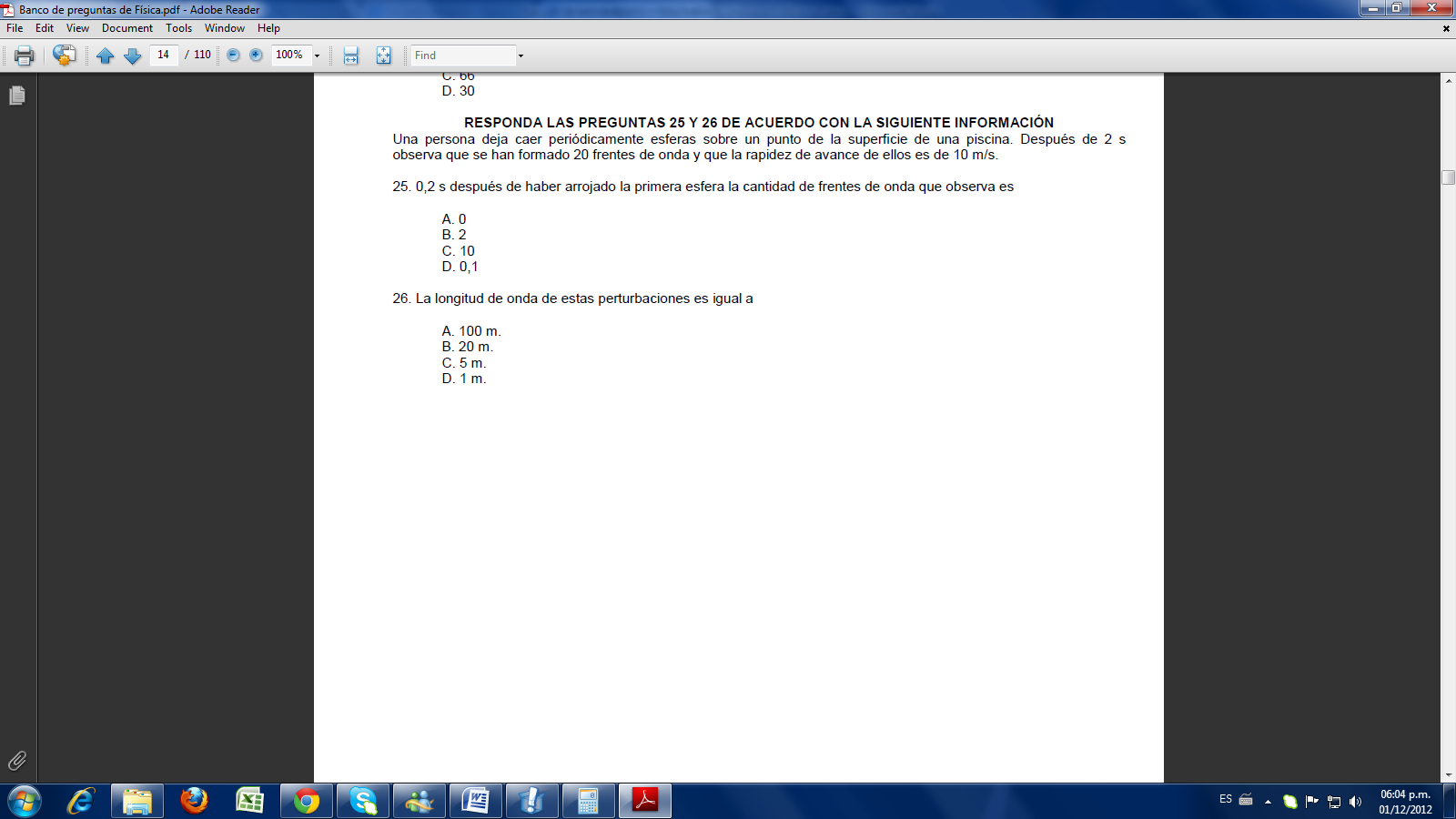 